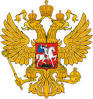 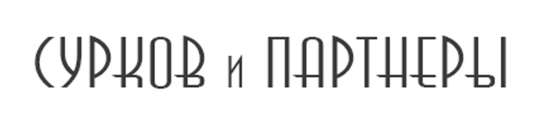 Исходящий № /20от « 03 » ноября  2023 год.Информационное письмо	Информируем  Вас о наличии в Группе компаний «Сурков и Партнёры» следующих открытых вакансий:Предоставляем возможность трудоустройства без опыта работы. Имеется возможность трудоустройства школьников и студентов очной формы обучения с подбором индивидуального графика работы.Также приглашаем студентов и выпускников учебных заведений начального профессионального образования, средних специальных учебных заведений, высших учебных заведений (всех уровней подготовки: бакалавриат, специалитет, магистратура, аспирантура и других),  на прохождение всех видов практик (учебных, производственных, преддипломных и других) и стажировок. Для уточнения всех интересующих вопросов и получения подробной информации обращаться по телефону: 8 (937) 645-20-00, либо направить письмо по электронной почте: 89376452000@mail.ru .	 		Генеральный директорООО «Сурков и Партнеры»Сурков  / Сурков Я.И  Общество с ограниченной ответственностью “Сурков и Партнеры”Юридический адрес: 443063,г. Самара,ул. Ставропольская, д. 45, офис 304.ИНН: 6319208766  ОГРН: 1166313111062 КПП: 631901001Телефон.:8 (846)  972–76–00, 8 (937) 645–20-00E-mail: 89376452000@mail.ru, Сайт: сурковипартнеры.рфЮристЗаработная плата: для выпускников высших учебных заведений юридической направленности – от 25 000 до 30 000 рублей за полный рабочий день, для выпускников высших учебных заведений юридической направленности стаж работы по специальности от 1 года до 3 лет — от 30 000 до 35 000 рублей, для выпускников высших учебных заведений юридической направленности стаж работы по специальности от 3 лет — от 35 000 рублейПомощник юристаЗаработная плата: для студентов высших учебных заведений юридической направленности – от 20000 до 25000 рублей за полный рабочий день,для выпускников высших учебных заведений юридической направленности – от 25 000 до         30 000 рублей за полный рабочий деньЮрисконсультЗаработная плата: для выпускников средне-специальных учебных заведений юридической направленности – от 15 000 до 20 000 рублей за полный рабочий деньПомощник юрисконсультаЗаработная плата: для студентов средне-специальных учебных заведений юридической направленности – от 13 000 до 20 000 рублей за полный рабочий деньПомощник руководителяТребования: возраст от 16 летЗаработная плата: 20 000 рублей за полный рабочий деньСекретарьТребования: возраст от 16 летЗаработная плата: 20 000 рублей за полный рабочий деньОфисный помощникТребования: возраст от 14 летЗаработная плата: 15 000 рублей за полный рабочий деньОператорcall-центраТребования: возраст от 14 летЗаработная плата: от 100 рублей/часБухгалтерТребования: выпускники экономических специальностейЗаработная плата: от 20 000 рублей за полный рабочий деньПомощник бухгалтераТребования: студенты и выпускники экономических специальностейЗаработная плата: от 13 000 — 20 000 рублей за полный рабочий деньКредитный специалистТребования: студенты и выпускники экономических специальностейЗаработная плата: от 18 000 рублей за полный рабочий деньИпотечныйброкерТребования: студенты и выпускники экономических специальностейЗаработная плата: от 20 000 рублей за полный рабочий день Менеджер по страхованиюТребования: возраст от 18 летЗаработная плата: от 20 000 рублей за полный рабочий деньМенеджерпо рекламеТребования: студенты и выпускники соответствующего направленияЗаработная плата: от 20 000 рублейМенеджер по продажамТребования: возраст от 16 летЗаработная плата: от 18 000 рублей + 10% от продажМенеджерпо туризмуТребования: возраст от 18 летЗаработная плата: 20 000 рублей + 10% от продажМаркетологТребования: студенты и выпускники соответствующего направленияЗаработная плата: от 20 000 до 50 000 рублейПромоутерТребования: возраст от 14 летЗаработная плата: 100 рублей/часРабота в интернете на домуТребования: возраст от 14 летЗаработная плата: сдельная (в зависимости от количества размещенной рекламы в сети Интернет)